Приложение №1к решению территориальнойизбирательной комиссииКировскогомуниципального районаот 31.08.2023 г. №2/2Схема многомандатных избирательных округов по выборам депутатов совета депутатов Кировского городского поселения Кировского муниципального района Ленинградской области Количество избирателей в муниципальном образовании – 20923Количество многомандатных избирательных округов – 4Количество мандатов – 16Кировский многомандатный избирательный округ № 1Количество избирателей в округе – 5165Количество мандатов в округе– 4Описание многомандатного избирательного округа:Часть территории Кировского городского поселения Кировского муниципального района Ленинградской области: от точки пересечения бульвара Партизанской Славы, ул.Энергетиков и ул.Молодежная на север по ул.Молодежной до дворового проезда между домом № 6 по бульвару Партизанской Славы и домом № 3 по улице Молодежной, далее на  восток  по дворовому проезду до точки между домами № 12 и № 14 по бульвару Партизанской Славы, далее по дворовой территории до точки между домами бульвар Партизанской Славы № 8 и домом № 7/1 по ул.Молодежной, далее на восток по ул.Молодежной до западного фасада дома № 18 по ул.Ладожской, далее, огибая с южной стороны дом № 18 по ул.Ладожской, пересекая ул.Ладожскую на восток до ЛЭП 35 кВ, далее на юг вдоль ЛЭП 35 кВ до дороги к СНТ «Строитель», далее на восток по указанной дороге, по южной границе СНТ «Строитель», далее на восток до  пересечения с ЛЭП 110 кВ, далее на юг вдоль ЛЭП 110 кВ до дороги, являющейся продолжением улицы Советской, далее по дороге на восток до южной границы СНТ «Маяк», далее на северо-восток по дороге местного значения вдоль садоводств массива «Беляевский мох» огибая их с северной стороны, далее по границе муниципального образования до реки Нева, далее на юг по береговой линии реки Невы до створа бульвара Партизанской Славы, далее по бульвару Партизанской Славы до исходной точки.В границы избирательного округа входят:г.Кировск - бульвар Партизанской Славы – дома №№ 2, 4/2, 14; улицы Набережная – дома №№ 1/1, 1/2, 1/3, 1/4, 1/5, 3; Молодежная, д. № 6, ул.Северная, д. № 3, 5, 7, 9, 15, 17, 19, 21;  Ладожская – дома № 11 (ПНИ), 18, 20, 22; Магистральная – дома №№ 32, 34, 35,36, с 38 по 41, 41-а, с 43 по 45, 46а, 47, 48-б, 48-в, 49, 51, 53, 55, 57, 59,59а, 61, 63, 67, 69, 79, 85, 87, 89, 89а; Молодежная –  дома №№ 3, 5, 7/1, 7/2, 8, 12, 14, 16, 18; Беляевская – дома №№ 1,7, 8,9,11,14,15, 21, 23; Заречная – дома №№ 1, 2,3, 4, 6, 7, 8, 12, с 14 по 19; Набережная р. Невы – дома с 1 по 18, 6-а, 7-а, с 20 по 35; переулки Рейдовый – дома с 1 по 7, 3-а, 4-а, 9, 9-а, 11; Кооперативный – дома с 3 по 6, 5-а, 8; Котомина - дома 1, 2, 3, 4, 5, 6, 7, 8, 9, 10, 12, 14, 18, 20, 22, 24, 26; Возрождения – дома 1, 3, 5, 7, 9, 11; Марьинская – дома 2, 3, 4, 5, 6, 7, 8, 9, 10, 11, 12, 14, 15, 16,17, 18, 19, 21, 23; Гвардейская – дома 4, 6, 8; Штурмовой проезд д. 2, 4, 6, 8, 10 дом, расположенный по адресу: Ленинградская область, Кировский район, за границей г. Кировска, на подъездной дороге к г.Шлиссельбургу  (700) влево; массив «Беляевский Мох» (СНТ «ГРЭС № 8 им.Кирова», СНТ «Строитель», СНТ «Связист», СНТ «Клён», СНТ «Маяк», СНТ «Маяк-1»,СНТ «Победа»).Кировский многомандатный избирательный округ № 2Количество избирателей в округе –5236Количество мандатов в округе– 4Описание многомандатного избирательного округа:Часть территории Кировского городского поселения Кировского муниципального района Ленинградской области: от точки пересечения бульвара Партизанской Славы, улицы Энергетиков и улицы Молодежной на юг по улице Энергетиков до дворового проезда с северной стороны дома № 16 по улице Новой, далее на восток по данному проезду и на юг по дворовому проезду домов № 16 и № 28 по улице Новой до пересечения с улицей Новой, далее на восток до восточного фасада дома № 9 по улице Новой, огибая его с восточной стороны, далее на восток с южной стороны домов №№ 11, № 13, корп.1, с северной стороны дома № 13, корп.3 и с южной стороны дома № 17 по улице Новой, далее на восток по улице Новой, с северной стороны дома № 24 по улице Грибоедова до дворового проезда с западного фасада дома № 23 по улице Новой, далее на юг до дворового проезда между домами № 41 по ул.Советской и № 23 по улице Новой, далее на юг по дворовому проезду с восточной стороны дома № 41 по ул.Советской, до пересечения с улицей Советской, далее на запад по улице Советской до пересечения с улицей Маяковского, далее на юг по улице Маяковского до южной границы Кировской гимназии имени Героя Советского Союза Султана Баймагамбетова, далее на запад по границе гимназии до улицы Горького, далее на север по улице Горького до пересечения с улицей Советской, далее на запад до перекрестка улиц Советской и Краснофлотской, далее на север по улице Краснофлотской до проезда между домами № 16 и № 22 по ул.Краснофлотской, далее на запад вдоль северной границы ГБУЗ ЛО  "Кировская КМБ" до дворового проезда дома № 3 по ул.Пионерской, далее на север с восточной стороны дома № 3 по улице Пионерской и на запад по дворовому проезду между домами № 1 и № 3 по улице Пионерской, далее на север по улице Пионерской до дворового проезда проходящего с северной стороны дома № 19 по улице Набережной, далее запад по дворовому проезду до улицы Набережной, далее на юг по улице Набережной до южной границы дома № 16 по улице Набережной, далее на запад до реки  Невы, далее на север по береговой линии реки Невы до створа бульвара Партизанской Славы, далее по бульвару Партизанской Славы до исходной точки.В границы избирательного округа входят:г.Кировск - улицы Набережная –  дома №№ 5, 7, 8, 8-а, 9, 9-а, 10, 10-а, 10-б, с 11 по 14, 16, 17; Новая – дома со 2 по 4, 2-а, 4а, с 6 по 8, 6-а, 9, 10, 12, 13/2, 13/3, 16, 19; Энергетиков –  дома №№ 2, 6, 8, 12; Краснофлотская – дома №№ 15, 19, 21, 23, 24, 25, 27, 29, 31, 33, 35; Пионерская – дома № 1, 4, 6; Октябрьская – дома с 3 по 6, 10, 12; Мира – дома № 3, 11, 13; Строителей, д. № 7; Некрасова - дома с 1 по 19; Льва Толстого – дома №№ 1, 4, 9, 9-а, 16; Пушкина –  дома со 2 по 10, 15; Маяковского – дома №№ 15, 27, 29, 31, 33-а, 33-б, 35, 37, 40, 44, 46, 48, 50, 54; Горького – дома №№ 18, 22, 23, 25, 27-а, с 28 по 31, 32, 34, 36; Советская – дома №№ 5, 7, 11, 13, 15, 17, 21, 30, с 36 по 39, 41; ул.Грибоедова – дома № 18а, с 19 по 24; бульвар Партизанской Славы д.1.Кировский многомандатный избирательный округ № 3Количество избирателей в округе – 5235Количество мандатов в округе– 4Описание многомандатного избирательного округа:Часть территории Кировского городского поселения  Кировского муниципального района Ленинградской области: от точки пересечения бульвара Партизанской Славы, ул.Энергетиков и ул.Молодежная на север по ул.Молодежной до дворового проезда между домом № 6 по бульвару Партизанской Славы и домом № 3 по улице Молодежной, далее на  восток  по дворовому проезду до точки между домами № 12 и № 14 по бульвару Партизанской Славы, далее по дворовой территории до точки между домами бульвар Партизанской Славы № 8 и  домом № 7/1 по ул.Молодежной, далее на восток по ул.Молодежной до западного фасада дома № 18 по ул.Ладожской, далее, огибая с южной стороны дом № 18 по ул.Ладожской, пересекая ул.Ладожскую на восток до ЛЭП 35 кВ, далее на юг вдоль ЛЭП 35 кВ до дороги к СНТ «Строитель», далее на восток по указанной дороге, по южной границе СНТ «Строитель», далее на восток до  пересечения с ЛЭП 110 кВ, далее на юг вдоль ЛЭП 110 кВ до дороги, являющейся продолжением улицы Советской, далее по дороге на запад до дворового проезда дома № 41 по ул.Советской, далее на север с восточной стороны дома № 41 по ул.Советской, далее на запад по дворовому проезду между домами № 41 по ул.Советской и № 23 по улице Новой, далее на север по дворовому проезду с западной стороны дома № 23 по улице Новой до улицы Новой, далее с северной стороны дома № 24 по улице Грибоедова, далее с южной стороны дома № 17, и с северной стороны дома № 13, корп.3, по улице Новой, далее на запад с южной стороны домов № 13, корп.1, № 11 по улице Новой, до восточного фасада дома № 9 по улице Новой, огибая его с восточной стороны, на север до улицы Новой. Далее на запад до пересечения улицы Новая с дворовым проездом домов № 16 и № 28 по улице Новой, далее на север по дворовому проезду до северной стороны дома № 16 по улице Новой, далее на запад по данному проезду до улицы Энергетиков, далее по ул.Энергетиков на север до исходной точки.В границы избирательного округа входят:г.Кировск – бульвар Партизанской Славы – дома №№ 3, 5, 6, 8, 9, 11, 12, 15; улицы Новая – дома №№ 11, 13/1, 17, 18, 20, с 22 по 30, 38; Ладожская – дома №№ 4, 8, 9, 10, 12, 14; Лермонтова – дома №№ 21, 23; Маяковского – дом 102-а, Энергетиков –  дома №№ 3, 7, 9, 11. Кировский многомандатный избирательный округ № 4Количество избирателей в округе – 5287Количество мандатов в округе– 4Описание многомандатного избирательного округа:Часть территории Кировского городского поселения Кировского муниципального района Ленинградской области: от точки пересечения улицы Советской с улицей Грибоедова на восток по улице Советской, далее в продолжении улицы Советской по дороге местного значения до садоводств массива «Беляевский мох», далее на северо-восток по дороге вдоль юго-восточной границы СНТ «Маяк», далее на юг по границе муниципального образования до реки Невы, далее на север по береговой линии реки Невы, до южной границы дома № 16 по улице Набережной, далее на восток до улицы Набережной, далее на север, по улице Набережной, до оси дворового проезда проходящего с  северной стороны дома № 19  по улице Набережной, далее по указанному проезду до улицы Пионерской, далее на юг, до дворового проезда между домами № 1 и № 3 по улице Пионерской, далее огибая дом № 3 по улице Пионерской с северной и восточной стороны до границы ГБУЗ ЛО "Кировская КМБ", далее на восток по этой границе до улицы Краснофлотской, далее на юг по улице Краснофлотской, по перекрестка с улицей Советской, далее на восток по улице Советской, до улицы Горького, далее на юг по улице Горького до южной границы Кировской гимназии имени Героя Советского Союза Султана Баймагамбетова, далее на восток по границе гимназии до улицы, улицы Маяковского, далее на север по улице Маяковского до перекрестка с улицей Советской, далее на восток по улице Советской до исходной точки.В границы избирательного округа входят:г.Кировск – улицы Маяковского – дома №№ 2, 2-а, 4, 5, 6, 7, 8, 9/15, 10, 12, 14, 16, 18, 20, 22, 24, 26, 28, 30, 32, 34, 36; Грибоедова – дома №№ 1а,5а, с 1 по 18; Кирова – дома №№  4, 6, 10, с 12 по 15, с 17 по 19, с 21 по 23, с 25 по 27,  29, 31-а, с 31 по 40; Победы – дома №№ 1, 3, 4, 5, 7, 9, 10, 10-а, 11,с 13 по 23, 12а, 24-а, 25-а, 27-а, с 25 по 28, с 30 по 36, 38, 40, 44; Дружбы –д. №№2, 8; Театральная – д. № 3; Железнодорожная –дома с 1 по 9 (в том числе 3-а, 5-а, 6-а), 17, 97; Советская –  дома  №№ 4, 6, 8, 10, 12, 16, 18, 22, 24, 26, 36, 38; Горького – дома №№ 5, 7, 8, 9, 10, 14, 15, 17; Комсомольская – дома с 3 по 12, 16; Краснофлотская – дома с 3 по 11; Набережная –  дома №№ 19, 22-а, 24, 24-а, 26, 28, 30, 32, 34, 36, 36-а, 39, 41, 42, 42-а, с 43 по 46, 48, 50, 50-а, 50-б, 52, 54, 56, 58, 60, 64, 64-а, 66, 68, 70, 70-а, 72, 74, 76, 76-а, 78, 80, 82, 82-а, 82-б, 84, 86, 86-а, 88, 90, 92, 94, 96, 98, 100, 102, 104, 104-а, 106, 106-а, 108-а, 110; Пионерская –д. № 3; Песочная– д. № 3, 6; Дубровская– д. № 15; переулок Десантника Исаева – дома №№1, 2; переулок Петуниной – дома №№ 1, 2, 3; массив «Невдубстрой» (СНТ «Айболит», СНТ «Лира», СНТ «Покровское»); массив «Ново-Анненский-Медное» (СНТ «Дружба», СНТ «Анненская горка», СНТ «Садоводство Монетного двора», СНТ «Моряк-1», СНТ «Кировец», СНТ «Радист - Завод «Пластприбор», СНТ «ЛМПЗ», СНТ «Проектант», СНТ «Пелла»); массив «Грибное» (СНТ «Грибное», СНТ «Ленгидропроект», СНТ «Ручей», СНТ «Кировчанин», СНТ «Колпинец», СНТ «Ласточка», СНТ «Нева», СНТ «Дружба», СНТ КТС № 3 «ЦНИИ им.ак.А.Н.Крылова», СНТ «Факел»); п. Молодцово.Приложение №2к решению территориальнойизбирательной комиссииКировскогомуниципального районаот 31.08.2023 г. №2/2Графическое изображение схемы многомандатных избирательных округов по выборам депутатов совета депутатов Кировского городского поселения Кировского муниципального района Ленинградской области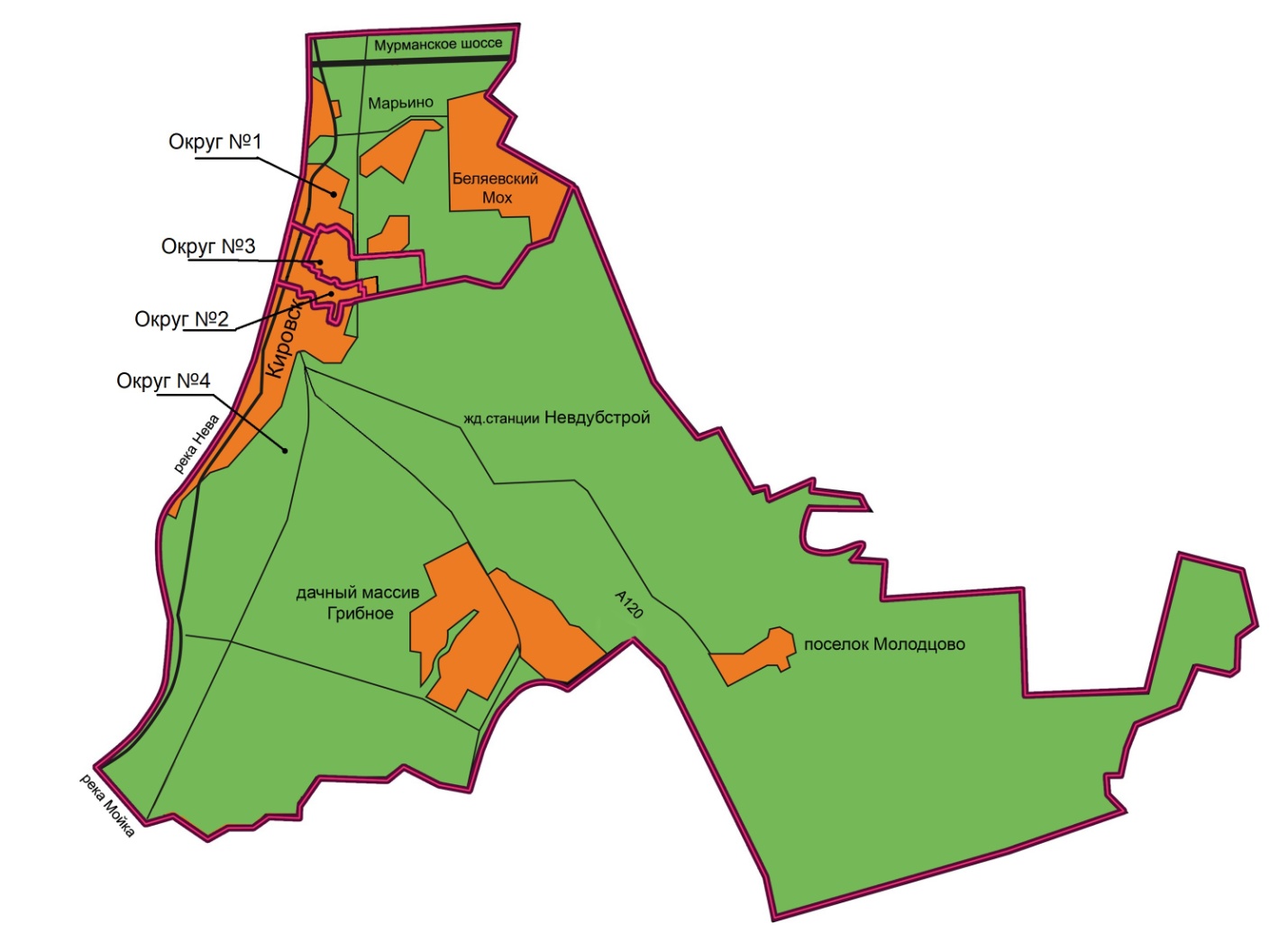 